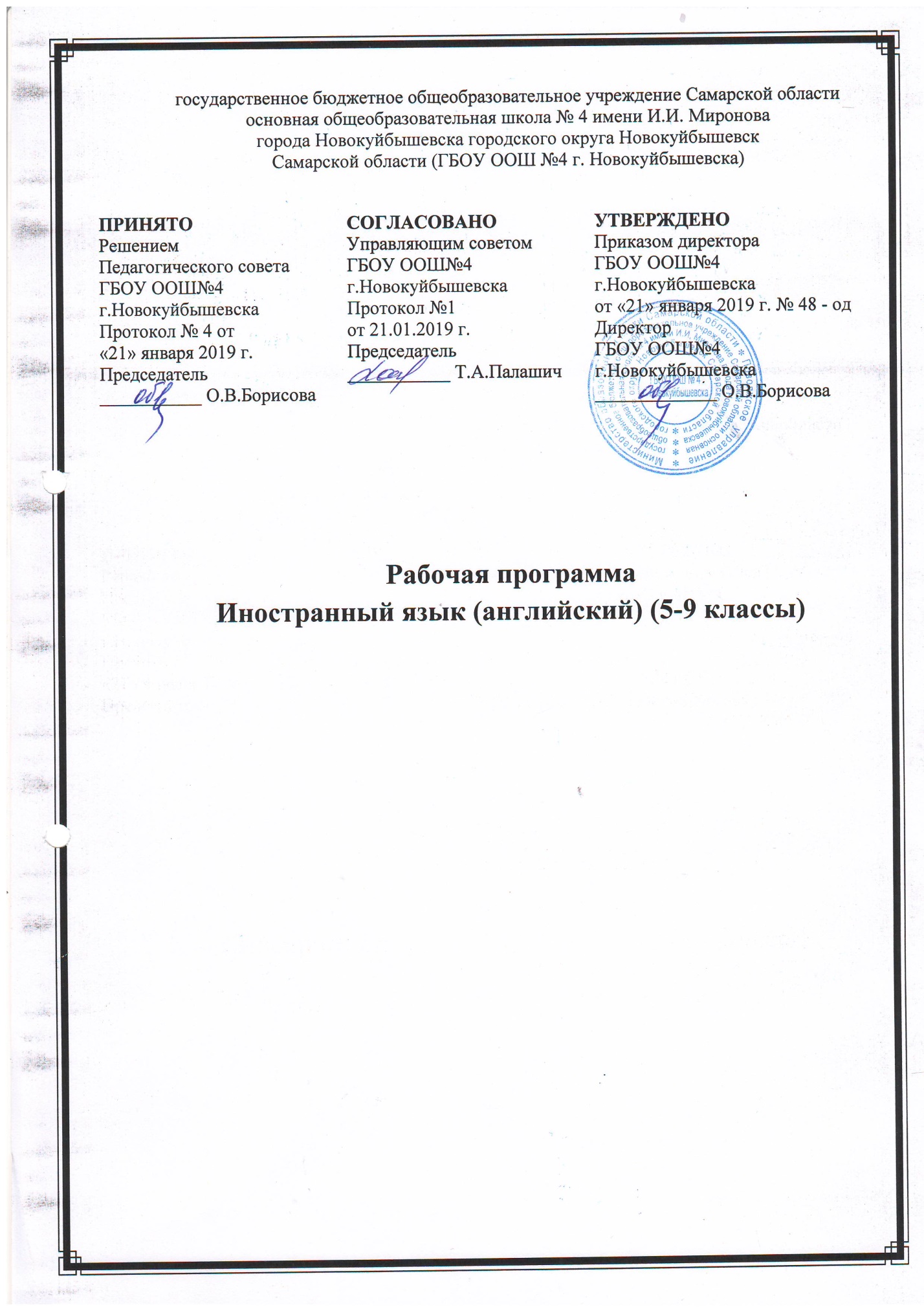 Рабочая программапо предмету  «Иностранный язык» 5-9 классыПланируемые результаты освоения учебного предмета Формирование универсальных учебных действийПланируемые результаты освоения основной образовательной программы основного общего образования (ООП ООО) представляют собой систему ведущих целевых установок и ожидаемых результатов освоения всех компонентов, составляющих содержательную основу образовательной программы. Они обеспечивают связь между требованиями ФГОС ООО, образовательным процессом и системой оценки результатов освоения ООП ООО, выступая содержательной и критериальной основой для разработки программ учебных предметов, курсов, учебно-методической литературы, программ воспитания и социализации, с одной стороны, и системы оценки результатов – с другой. В соответствии с требованиями ФГОС ООО система планируемых результатов – личностных, метапредметных и предметных – устанавливает и описывает классы учебно-познавательных и учебно-практических задач, которые осваивают учащиеся в ходе обучения, особо выделяя среди них те, которые выносятся на итоговую оценку, в том числе государственную итоговую аттестацию выпускников. Успешное выполнение этих задач требует от учащихся овладения системой учебных действий (универсальных и специфических для каждого учебного предмета: регулятивных, коммуникативных, познавательных) с учебным материалом и, прежде всего, с опорным учебным материалом, служащим основой для последующего обучения.В соответствии с реализуемой ФГОС ООО деятельностной парадигмой образования система планируемых результатов строится на основе уровневого подхода: выделения ожидаемого уровня актуального развития большинства обучающихся и ближайшей перспективы их развития. Такой подход позволяет определять динамическую картину развития обучающихся, поощрять продвижение обучающихся, выстраивать индивидуальные траектории обучения с учетом зоны ближайшего развития ребенка.Личностные результатыУ выпускника будут сформированы:- Российская гражданская идентичность (патриотизм, уважение к Отечеству, к прошлому и настоящему многонационального народа России,  чувство ответственности и долга перед Родиной, идентификация себя в качестве гражданина России, субъективная значимость использования русского языка и языков народов России, осознание и ощущение личностной сопричастности судьбе российского народа);- осознание этнической принадлежности, знание истории, языка, культуры своего народа, своего края, основ культурного наследия народов России и человечества (идентичность человека с российской многонациональной культурой, сопричастность истории народов и государств, находившихся на территории современной России); - интериоризация гуманистических, демократических и традиционных ценностей многонационального российского общества. Осознанное, уважительное и доброжелательное отношение к истории, культуре, религии, традициям, языкам, ценностям народов России и народов мира;- готовность и способность обучающихся к саморазвитию и самообразованию на основе мотивации к обучению и познанию; готовность и способность осознанному выбору и построению дальнейшей индивидуальной траектории образования на базе ориентировки в мире профессий и профессиональных предпочтений, с учетом устойчивых познавательных интересов.- моральное сознание и компетентность в решении моральных проблем на основе личностного выбора, формирование нравственных чувств и нравственного поведения, осознанного и ответственного отношения к собственным поступкам (способность к нравственному самосовершенствованию; веротерпимость, уважительное отношение к религиозным чувствам, взглядам людей или их отсутствию; знание основных норм морали, нравственных, духовных идеалов, хранимых в культурных традициях народов России, готовность на их основе к сознательному самоограничению в поступках, поведении, расточительном потребительстве; - представление об основах светской этики, культуры традиционных религий, их роли в развитии культуры и истории России и человечества, в становлении гражданского общества и российской государственности; понимание значения нравственности, веры и религии в жизни человека, семьи и общества);- ответственное отношение к учению; уважительного отношения к труду, наличие опыта участия в социально значимом труде. Осознание значения семьи в жизни человека и общества, принятие ценности семейной жизни, уважительное и заботливое отношение к членам своей семьи.- целостное мировоззрение, соответствующее современному уровню развития науки и общественной практики, учитывающего социальное, культурное, языковое, духовное многообразие современного мира.- осознанное, уважительное и доброжелательное отношение к другому человеку, его мнению, мировоззрению, культуре, языку, вере, гражданской позиции; - готовность и способность вести диалог с другими людьми и достигать в нем взаимопонимания (идентификация себя как полноправного субъекта общения, готовность к конструированию образа партнера по диалогу, готовность к конструированию образа допустимых способов диалога, готовность к конструированию процесса диалога как конвенционирования интересов, процедур, готовность и способность к ведению переговоров). - освоенность социальных норм, правил поведения, ролей и форм социальной жизни в группах и сообществах. Участие в школьном самоуправлении и общественной жизни в пределах возрастных компетенций с учетом региональных, этнокультурных, социальных и экономических особенностей (формирование готовности к участию в процессе упорядочения социальных связей и отношений, в которые включены и которые формируют сами учащиеся;  - включенность в непосредственное гражданское участие, готовность участвовать в жизнедеятельности подросткового общественного объединения, продуктивно взаимодействующего с социальной средой и социальными институтами; идентификация себя в качестве субъекта социальных преобразований, освоение компетентностей в сфере организаторской деятельности; - интериоризация ценностей созидательного отношения к окружающей действительности, ценностей социального творчества, ценности продуктивной организации совместной деятельности, самореализации в группе и организации, ценности «другого» как равноправного партнера, формирование компетенций анализа, проектирования, организации деятельности, рефлексии изменений, способов взаимовыгодного сотрудничества, способов реализации собственного лидерского потенциала).          - ценности здорового и безопасного образа жизни; интериоризация правил индивидуального и коллективного безопасного поведения в чрезвычайных ситуациях, угрожающих жизни и здоровью людей, правил поведения на транспорте и на дорогах. - развитость эстетического сознания через освоение художественного наследия народов России и мира, творческой деятельности эстетического характера (способность понимать художественные произведения, отражающие разные этнокультурные традиции;- основы художественной культуры обучающихся как части их общей духовной культуры, как особого способа познания жизни и средства организации общения; эстетическое, эмоционально-ценностное видение окружающего мира; - способность к эмоционально-ценностному освоению мира, самовыражению и ориентации в художественном и нравственном пространстве культуры; уважение к истории культуры своего Отечества, выраженной в том числе в понимании красоты человека; потребность в общении с художественными произведениями, сформированность активного отношения к традициям художественной культуры как смысловой, эстетической и личностно-значимой ценности). - основы экологической культуры, соответствующей современному уровню экологического мышления, наличие опыта экологически ориентированной рефлексивно-оценочной и практической деятельности в жизненных ситуациях (готовность к исследованию природы, к занятиям сельскохозяйственным трудом, к художественно-эстетическому отражению природы, к занятиям туризмом, в том числе экотуризмом, к осуществлению природоохранной деятельности).Метапредметные результатыМетапредметные результаты включают освоенные обучающимисямежпредметные понятия и универсальные учебные действия (регулятивные, познавательные,	коммуникативные).Межпредметные понятияУсловием формирования межпредметных понятий,  таких, как система, факт, закономерность, феномен, анализ, синтез является овладение обучающимися основами читательской компетенции, приобретение навыков работы с информацией, участие  в проектной деятельности. В основной школе на всех предметах будет продолжена работа по формированию и развитию основ читательской компетенции. Обучающиеся овладеют чтением как средством осуществления своих дальнейших планов: продолжения образования и самообразования, осознанного планирования своего актуального и перспективного круга чтения, в том числе досугового, подготовки к трудовой и социальной деятельности. У выпускников будет сформирована потребность в систематическом чтении как средстве познания мира и себя в этом мире, гармонизации отношений человека и общества, создании образа «потребного будущего».Выпускник научится:- работать с текстами, преобразовывать и интерпретировать содержащуюся в них информацию, в том числе:• систематизировать, сопоставлять, анализировать, обобщать и интерпретировать информацию, содержащуюся в готовых информационных объектах;• выделять главную и избыточную информацию, выполнять смысловое свертывание выделенных фактов, мыслей; представлять информацию в сжатой словесной форме (в виде плана или тезисов) и в наглядно-символической форме (в виде таблиц, графических схем и диаграмм, карт понятий — концептуальных диаграмм, опорных конспектов);• заполнять и дополнять таблицы, схемы, диаграммы, тексты.В ходе изучения всех учебных предметов обучающиеся приобретут опыт проектной деятельности как особой формы учебной работы, способствующей воспитанию самостоятельности, инициативности, ответственности, повышению мотивации и эффективности учебной деятельности; в ходе реализации исходного замысла на практическом уровне овладеют умением выбирать адекватные стоящей задаче средства, принимать решения, в том числе и в ситуациях неопределенности. Выпускник получит возможность:- развить способность к разработке нескольких вариантов решений, к поиску нестандартных решений, поиску и осуществлению наиболее приемлемого решения.Регулятивные  универсальные учебные действия:Выпускник научится: - самостоятельно определять цели обучения, ставить и формулировать новые задачи в учебе и познавательной деятельности, развивать мотивы и интересы своей познавательной деятельности. Обучающийся сможет:анализировать существующие и планировать будущие образовательные результаты;идентифицировать собственные проблемы и определять главную проблему;выдвигать версии решения проблемы, формулировать гипотезы, предвосхищать конечный результат;ставить цель деятельности на основе определенной проблемы и существующих возможностей;формулировать учебные задачи как шаги достижения поставленной цели деятельности;обосновывать целевые ориентиры и приоритеты ссылками на ценности, указывая и обосновывая логическую последовательность шагов.- планировать пути достижения целей, в том числе альтернативные, осознанно выбирать наиболее эффективные способы решения учебных и познавательных задач. Обучающийся сможет:определять необходимые действие(я) в соответствии с учебной и познавательной задачей и составлять алгоритм их выполнения;обосновывать и осуществлять выбор наиболее эффективных способов решения учебных и познавательных задач;определять/находить, в том числе из предложенных вариантов, условия для выполнения учебной и познавательной задачи;выстраивать жизненные планы на краткосрочное будущее (заявлять целевые ориентиры, ставить адекватные им задачи и предлагать действия, указывая и обосновывая логическую последовательность шагов);выбирать из предложенных вариантов и самостоятельно искать средства/ресурсы для решения задачи/достижения цели;составлять план решения проблемы (выполнения проекта, проведения исследования);определять потенциальные затруднения при решении учебной и познавательной задачи и находить средства для их устранения;описывать свой опыт, оформляя его для передачи другим людям в виде технологии решения практических задач определенного класса;планировать и корректировать свою индивидуальную образовательную траекторию.- соотносить свои действия с планируемыми результатами, осуществлять контроль своей деятельности в процессе достижения результата, определять способы действий в рамках предложенных условий и требований, корректировать свои действия в соответствии с изменяющейся ситуацией. Обучающийся сможет:определять совместно с педагогом и сверстниками критерии планируемых результатов и критерии оценки своей учебной деятельности;систематизировать (в том числе выбирать приоритетные) критерии планируемых результатов и оценки своей деятельности;отбирать инструменты для оценивания своей деятельности, осуществлять самоконтроль своей деятельности в рамках предложенных условий и требований;оценивать свою деятельность, аргументируя причины достижения или отсутствия планируемого результата;находить достаточные средства для выполнения учебных действий в изменяющейся ситуации и/или при отсутствии планируемого результата;работая по своему плану, вносить коррективы в текущую деятельность на основе анализа изменений ситуации для получения запланированных характеристик продукта/результата;устанавливать связь между полученными характеристиками продукта и характеристиками процесса деятельности и по завершении деятельности предлагать изменение характеристик процесса для получения улучшенных характеристик продукта;сверять свои действия с целью и, при необходимости, исправлять ошибки самостоятельно.- оценивать правильность выполнения учебной задачи, собственные возможности ее решения. Обучающийся сможет:определять критерии правильности (корректности) выполнения учебной задачи;анализировать и обосновывать применение соответствующего инструментария для выполнения учебной задачи;свободно пользоваться выработанными критериями оценки и самооценки, исходя из цели и имеющихся средств, различая результат и способы действий;оценивать продукт своей деятельности по заданным и/или самостоятельно определенным критериям в соответствии с целью деятельности;обосновывать достижимость цели выбранным способом на основе оценки своих внутренних ресурсов и доступных внешних ресурсов;фиксировать и анализировать динамику собственных образовательных результатов.- владеть основами самоконтроля, самооценки, принятия решений и осуществления осознанного выбора в учебной и познавательной. Обучающийся сможет:наблюдать и анализировать собственную учебную и познавательную деятельность и деятельность других обучающихся в процессе взаимопроверки;соотносить реальные и планируемые результаты индивидуальной образовательной деятельности и делать выводы;принимать решение в учебной ситуации и нести за него ответственность;самостоятельно определять причины своего успеха или неуспеха и находить способы выхода из ситуации неуспеха;ретроспективно определять, какие действия по решению учебной задачи или параметры этих действий привели к получению имеющегося продукта учебной деятельности;демонстрировать приемы регуляции психофизиологических/ эмоциональных состояний для достижения эффекта успокоения (устранения эмоциональной напряженности), эффекта восстановления (ослабления проявлений утомления), эффекта активизации (повышения психофизиологической реактивности).Познавательные  универсальные учебные действияВыпускник научится:- определять понятия, создавать обобщения, устанавливать аналогии, классифицировать, самостоятельно выбирать основания и критерии для классификации, устанавливать причинно-следственные связи, строить логическое рассуждение, умозаключение (индуктивное, дедуктивное, по аналогии) и делать выводы. Обучающийся сможет:подбирать слова, соподчиненные ключевому слову, определяющие его признаки и свойства;выстраивать логическую цепочку, состоящую из ключевого слова и соподчиненных ему слов;выделять общий признак двух или нескольких предметов или явлений и объяснять их сходство;объединять предметы и явления в группы по определенным признакам, сравнивать, классифицировать и обобщать факты и явления;выделять явление из общего ряда других явлений;определять обстоятельства, которые предшествовали возникновению связи между явлениями, из этих обстоятельств выделять определяющие, способные быть причиной данного явления, выявлять причины и следствия явлений;строить рассуждение от общих закономерностей к частным явлениям и от частных явлений к общим закономерностям;строить рассуждение на основе сравнения предметов и явлений, выделяя при этом общие признаки;излагать полученную информацию, интерпретируя ее в контексте решаемой задачи;самостоятельно указывать на информацию, нуждающуюся в проверке, предлагать и применять способ проверки достоверности информации;вербализовать эмоциональное впечатление, оказанное на него источником;объяснять явления, процессы, связи и отношения, выявляемые в ходе познавательной и исследовательской деятельности (приводить объяснение с изменением формы представления; объяснять, детализируя или обобщая; объяснять с заданной точки зрения);выявлять и называть причины события, явления, в том числе возможные / наиболее вероятные причины, возможные последствия заданной причины, самостоятельно осуществляя причинно-следственный анализ;делать вывод на основе критического анализа разных точек зрения, подтверждать вывод собственной аргументацией или самостоятельно полученными данными. - создавать, применять и преобразовывать знаки и символы, модели и схемы для решения учебных и познавательных задач. Обучающийся сможет:обозначать символом и знаком предмет и/или явление;определять логические связи между предметами и/или явлениями, обозначать данные логические связи с помощью знаков в схеме;создавать абстрактный или реальный образ предмета и/или явления;строить модель/схему на основе условий задачи и/или способа ее решения;создавать вербальные, вещественные и информационные модели с выделением существенных характеристик объекта для определения способа решения задачи в соответствии с ситуацией;преобразовывать модели с целью выявления общих законов, определяющих данную предметную область;переводить сложную по составу (многоаспектную) информацию из графического или формализованного (символьного) представления в текстовое, и наоборот;строить схему, алгоритм действия, исправлять или восстанавливать неизвестный ранее алгоритм на основе имеющегося знания об объекте, к которому применяется алгоритм;строить доказательство: прямое, косвенное, от противного;анализировать/рефлексировать опыт разработки и реализации учебного проекта, исследования (теоретического, эмпирического) на основе предложенной проблемной ситуации, поставленной цели и/или заданных критериев оценки продукта/результата.- осуществлять смысловое чтение. Обучающийся сможет:находить в тексте требуемую информацию (в соответствии с целями своей деятельности);ориентироваться в содержании текста, понимать целостный смысл текста, структурировать текст;устанавливать взаимосвязь описанных в тексте событий, явлений, процессов;резюмировать главную идею текста;преобразовывать текст, «переводя» его в другую модальность, интерпретировать текст (художественный и нехудожественный – учебный, научно-популярный, информационный, текст non-fiction);критически оценивать содержание и форму текста.- формировать и развить экологическое мышление, умение применять его в познавательной, коммуникативной, социальной практике и профессиональной ориентации. Обучающийся сможет:определять свое отношение к природной среде;анализировать влияние экологических факторов на среду обитания живых организмов;проводить причинный и вероятностный анализ экологических ситуаций;прогнозировать изменения ситуации при смене действия одного фактора на действие другого фактора;распространять экологические знания и участвовать в практических делах по защите окружающей среды;выражать свое отношение к природе через рисунки, сочинения, модели, проектные работы.- развить мотивацию к овладению культурой активного использования словарей и других поисковых систем. Обучающийся сможет:определять необходимые ключевые поисковые слова и запросы;осуществлять взаимодействие с электронными поисковыми системами, словарями;формировать множественную выборку из поисковых источников для объективизации результатов поиска;соотносить полученные результаты поиска со своей деятельностью.Коммуникативные  универсальные учебные действияВыпускник научится: - организовывать учебное сотрудничество и совместную деятельность с учителем и сверстниками; работать индивидуально и в группе: находить общее решение и разрешать конфликты на основе согласования позиций и учета интересов; формулировать, аргументировать и отстаивать свое мнение. Обучающийся сможет:определять возможные роли в совместной деятельности;играть определенную роль в совместной деятельности;принимать позицию собеседника, понимая позицию другого, различать в его речи: мнение (точку зрения), доказательство (аргументы), факты; гипотезы, аксиомы, теории;определять свои действия и действия партнера, которые способствовали или препятствовали продуктивной коммуникации;строить позитивные отношения в процессе учебной и познавательной деятельности;корректно и аргументированно отстаивать свою точку зрения, в дискуссии уметь выдвигать контраргументы, перефразировать свою мысль (владение механизмом эквивалентных замен);критически относиться к собственному мнению, с достоинством признавать ошибочность своего мнения (если оно таково) и корректировать его;предлагать альтернативное решение в конфликтной ситуации;выделять общую точку зрения в дискуссии;договариваться о правилах и вопросах для обсуждения в соответствии с поставленной перед группой задачей;организовывать учебное взаимодействие в группе (определять общие цели, распределять роли, договариваться друг с другом и т. д.);устранять в рамках диалога разрывы в коммуникации, обусловленные непониманием/неприятием со стороны собеседника задачи, формы или содержания диалога.- осознанно использовать речевые средства в соответствии с задачей коммуникации для выражения своих чувств, мыслей и потребностей для планирования и регуляции своей деятельности; владение устной и письменной речью, монологической контекстной речью. Обучающийся сможет:определять задачу коммуникации и в соответствии с ней отбирать речевые средства;отбирать и использовать речевые средства в процессе коммуникации с другими людьми (диалог в паре, в малой группе и т. д.);представлять в устной или письменной форме развернутый план собственной деятельности;соблюдать нормы публичной речи, регламент в монологе и дискуссии в соответствии с коммуникативной задачей;высказывать и обосновывать мнение (суждение) и запрашивать мнение партнера в рамках диалога;принимать решение в ходе диалога и согласовывать его с собеседником;создавать письменные «клишированные» и оригинальные тексты с использованием необходимых речевых средств;использовать вербальные средства (средства логической связи) для выделения смысловых блоков своего выступления;использовать невербальные средства или наглядные материалы, подготовленные/отобранные под руководством учителя;делать оценочный вывод о достижении цели коммуникации непосредственно после завершения коммуникативного контакта и обосновывать его.- формировать и развивать компетентности в области использования информационно-коммуникационных технологий (далее – ИКТ). Обучающийся сможет:целенаправленно искать и использовать информационные ресурсы, необходимые для решения учебных и практических задач с помощью средств ИКТ;выбирать, строить и использовать адекватную информационную модель для передачи своих мыслей средствами естественных и формальных языков в соответствии с условиями коммуникации;выделять информационный аспект задачи, оперировать данными, использовать модель решения задачи;использовать компьютерные технологии (включая выбор адекватных задаче инструментальных программно-аппаратных средств и сервисов) для решения информационных и коммуникационных учебных задач, в том числе: вычисление, написание писем, сочинений, докладов, рефератов, создание презентаций и др.;использовать информацию с учетом этических и правовых норм;создавать информационные ресурсы разного типа и для разных аудиторий, соблюдать информационную гигиену и правила информационной безопасности.Формирование и развитие компетентности в области использования информационно-коммуникационных технологий (далее – ИКТ). Обучающийся сможет:целенаправленно искать и использовать информационные ресурсы, необходимые для решения учебных и практических задач с помощью средств ИКТ;выбирать, строить и использовать адекватную информационную модель для передачи своих мыслей средствами естественных и формальных языков в соответствии с условиями коммуникации;выделять информационный аспект задачи, оперировать данными, использовать модель решения задачи;использовать компьютерные технологии (включая выбор адекватных задач, инструментальных программно-аппаратных средств и сервисов) для решения информационных и коммуникационных учебных задач, в том числе:вычисление,написание писем, сочинений, докладов, рефератов, создание презентаций и др.;использовать информацию с использованием этических и правовых норм;создавать информационные ресурсы разного типа и для разных аудиторий,соблюдая информационную гигиену и правила информационной безопасности.Планируемые результаты и содержание Коммуникативные уменияГоворение. Диалогическая речьВыпускник научится:вести диалог (диалог этикетного характера, диалог–-расспрос, диалог побуждение к действию; комбинированный диалог) в стандартных ситуациях неофициального общения в рамках освоенной тематики, соблюдая нормы речевого этикета, принятые в стране изучаемого языка. Выпускник получит возможность научиться:вести диалог-обмен мнениями; брать и давать интервью;вести диалог-расспрос на основе нелинейного текста (таблицы, диаграммы и т. д.).Говорение. Монологическая речьВыпускник научится:строить связное монологическое высказывание с опорой на зрительную наглядность и/или вербальные опоры (ключевые слова, план, вопросы) в рамках освоенной тематики;описывать события с опорой на зрительную наглядность и/или вербальную опору (ключевые слова, план, вопросы); давать краткую характеристику реальных людей и литературных персонажей; передавать основное содержание прочитанного текста с опорой или без опоры на текст, ключевые слова/ план/ вопросы;описывать картинку/ фото с опорой или без опоры на ключевые слова/ план/ вопросы.Выпускник получит возможность научиться: делать сообщение на заданную тему на основе прочитанного; комментировать факты из прочитанного/ прослушанного текста, выражать и аргументировать свое отношение к прочитанному/ прослушанному; кратко высказываться без предварительной подготовки на заданную тему в соответствии с предложенной ситуацией общения;кратко высказываться с опорой на нелинейный текст (таблицы, диаграммы, расписание и т. п.);кратко излагать результаты выполненной проектной работы.АудированиеВыпускник научится: воспринимать на слух и понимать основное содержание несложных аутентичных текстов, содержащих некоторое количество неизученных языковых явлений; воспринимать на слух и понимать нужную/интересующую/ запрашиваемую информацию в аутентичных текстах, содержащих как изученные языковые явления, так и некоторое количество неизученных языковых явлений.Выпускник получит возможность научиться:выделять основную тему в воспринимаемом на слух тексте;использовать контекстуальную или языковую догадку при восприятии на слух текстов, содержащих незнакомые слова.Чтение Выпускник научится: читать и понимать основное содержание несложных аутентичных текстов, содержащие отдельные неизученные языковые явления;читать и находить в несложных аутентичных текстах, содержащих отдельные неизученные языковые явления, нужную/интересующую/ запрашиваемую информацию, представленную в явном и в неявном виде;читать и полностью понимать несложные аутентичные тексты, построенные на изученном языковом материале; выразительно читать вслух небольшие построенные на изученном языковом материале аутентичные тексты, демонстрируя понимание прочитанного.Выпускник получит возможность научиться:устанавливать причинно-следственную взаимосвязь фактов и событий, изложенных в несложном аутентичном тексте;восстанавливать текст из разрозненных абзацев или путем добавления выпущенных фрагментов.Письменная речь Выпускник научится: заполнять анкеты и формуляры, сообщая о себе основные сведения (имя, фамилия, пол, возраст, гражданство, национальность, адрес и т. д.);писать короткие поздравления с днем рождения и другими праздниками, с употреблением формул речевого этикета, принятых в стране изучаемого языка, выражать пожелания (объемом 30–40 слов, включая адрес);писать личное письмо в ответ на письмо-стимул с употреблением формул речевого этикета, принятых в стране изучаемого языка: сообщать краткие сведения о себе и запрашивать аналогичную информацию о друге по переписке; выражать благодарность, извинения, просьбу; давать совет и т. д. (объемом 100–120 слов, включая адрес);писать небольшие письменные высказывания с опорой на образец/ план.Выпускник получит возможность научиться:делать краткие выписки из текста с целью их использования в собственных устных высказываниях;писать электронное письмо (e-mail) зарубежному другу в ответ на электронное письмо-стимул;составлять план/ тезисы устного или письменного сообщения; кратко излагать в письменном виде результаты проектной деятельности;писать небольшое письменное высказывание с опорой на нелинейный текст (таблицы, диаграммы и т. п.).Языковые навыки и средства оперирования имиОрфография и пунктуацияВыпускник научится:правильно писать изученные слова;правильно ставить знаки препинания в конце предложения: точку в конце повествовательного предложения, вопросительный знак в конце вопросительного предложения, восклицательный знак в конце восклицательного предложения;расставлять в личном письме знаки препинания, диктуемые его форматом, в соответствии с нормами, принятыми в стране изучаемого языка.Выпускник получит возможность научиться:сравнивать и анализировать буквосочетания английского языка и их транскрипцию.Фонетическая сторона речиВыпускник научится:различать на слух и адекватно, без фонематических ошибок, ведущих к сбою коммуникации, произносить слова изучаемого иностранного языка;соблюдать правильное ударение в изученных словах;различать коммуникативные типы предложений по их интонации;членить предложение на смысловые группы;адекватно, без ошибок, ведущих к сбою коммуникации, произносить фразы с точки зрения их ритмико-интонационных особенностей (побудительное предложение; общий, специальный, альтернативный и разделительный вопросы), в том числе, соблюдая правило отсутствия фразового ударения на служебных словах.Выпускник получит возможность научиться:выражать модальные значения, чувства и эмоции с помощью интонации;различать британские и американские варианты английского языка в прослушанных высказываниях.Лексическая сторона речиВыпускник научится:узнавать в письменном и звучащем тексте изученные лексические единицы (слова, словосочетания, реплики-клише речевого этикета), в том числе многозначные в пределах тематики основной школы;употреблять в устной и письменной речи в их основном значении изученные лексические единицы (слова, словосочетания, реплики-клише речевого этикета), в том числе многозначные, в пределах тематики основной школы в соответствии с решаемой коммуникативной задачей;соблюдать существующие в английском языке нормы лексической сочетаемости;распознавать и образовывать родственные слова с использованием словосложения и конверсии в пределах тематики основной школы в соответствии с решаемой коммуникативной задачей;распознавать и образовывать родственные слова с использованием аффиксации в пределах тематики основной школы в соответствии с решаемой коммуникативной задачей: глаголы при помощи аффиксов dis-, mis-, re-, -ize/-ise; именасуществительныеприпомощисуффиксов -or/ -er, -ist , -sion/-tion, -nce/-ence, -ment, -ity , -ness, -ship, -ing; именаприлагательныеприпомощиаффиксовinter-; -y, -ly, -ful , -al , -ic, -ian/an, -ing; -ous, -able/ible, -less, -ive;наречия при помощи суффикса -ly;имена существительные, имена прилагательные, наречия при помощи отрицательных префиксов un-, im-/in-;числительные при помощи суффиксов -teen, -ty; -th.Выпускник получит возможность научиться:распознавать и употреблять в речи в нескольких значениях многозначные слова, изученные в пределах тематики основной школы;знать различия между явлениями синонимии и антонимии; употреблять в речи изученные синонимы и антонимы адекватно ситуации общения;распознавать и употреблять в речи наиболее распространенные фразовые глаголы;распознавать принадлежность слов к частям речи по аффиксам;распознавать и употреблять в речи различные средства связи в тексте для обеспечения его целостности (firstly, tobeginwith, however, asforme, finally, atlast, etc.);использовать языковую догадку в процессе чтения и аудирования (догадываться о значении незнакомых слов по контексту, по сходству с русским/ родным языком, по словообразовательным элементам.Грамматическая сторона речиВыпускник научится:оперировать в процессе устного и письменного общения основными синтаксическими конструкциями и морфологическими формами в соответствии с коммуникативной задачей в коммуникативно-значимом контексте:распознавать и употреблять в речи различные коммуникативные типы предложений: повествовательные (в утвердительной и отрицательной форме) вопросительные (общий, специальный, альтернативный и разделительный вопросы), побудительные (в утвердительной и отрицательной форме) и восклицательные;распознавать и употреблять в речи распространенные и нераспространенные простые предложения, в том числе с несколькими обстоятельствами, следующими в определенном порядке;распознавать и употреблять в речи предложения с начальнымIt;распознавать и употреблять в речи предложения с начальнымThere + tobe;распознавать и употреблять в речи сложносочиненные предложения с сочинительными союзами and,but,or;распознавать и употреблять в речи сложноподчиненные предложения с союзами и союзными словами because, if, that, who, which, what, when, where, how, why;использовать косвенную речь в утвердительных и вопросительных предложениях в настоящем и прошедшем времени;распознаватьиупотреблятьвречиусловныепредложенияреальногохарактера (Conditional I – If I see Jim, I’ll invite him to our school party) инереальногохарактера (Conditional II – If I were you, I would start learning French);распознавать и употреблять в речи имена существительные в единственном числе и во множественном числе, образованные по правилу, и исключения;распознавать и употреблять в речи существительные с определенным/ неопределенным/нулевым артиклем;распознавать и употреблять в речи местоимения: личные (в именительном и объектном падежах, в абсолютной форме), притяжательные, возвратные, указательные, неопределенные и их производные, относительные, вопросительные;распознавать и употреблять в речи имена прилагательные в положительной, сравнительной и превосходной степенях, образованные по правилу, и исключения;распознавать и употреблять в речи наречия времени и образа действия и слова, выражающие количество (many/much, few/afew, little/alittle); наречия в положительной, сравнительной и превосходной степенях, образованные по правилу и исключения;распознавать и употреблять в речи количественные и порядковые числительные;распознавать и употреблять в речи глаголы в наиболее употребительных временных формах действительного залога: PresentSimple, FutureSimple и PastSimple, Present и PastContinuous, PresentPerfect;распознавать и употреблять в речи различные грамматические средства для выражения будущего времени: SimpleFuture, tobegoingto, PresentContinuous;распознавать и употреблять в речи модальные глаголы и их эквиваленты (may, can, could, beableto, must, haveto, should);распознавать и употреблять в речи глаголы в следующих формах страдательного залога: PresentSimpleь Passive, PastSimplePassive;распознавать и употреблять в речи предлоги места, времени, направления; предлоги, употребляемые при глаголах в страдательном залоге.Выпускник получит возможность научиться:распознавать сложноподчиненные предложения с придаточными: времени с союзом since; цели с союзом sothat; условия с союзом unless; определительными с союзами who, which, that;распознавать и употреблять в речи сложноподчиненные предложения с союзами whoever, whatever, however, whenever;распознавать и употреблять в речи предложения с конструкциями as … as; notso … as; either … or; neither … nor;распознавать и употреблять в речи предложения с конструкцией I wish;распознавать и употреблять в речи конструкции с глаголами на -ing:tolove/hatedoingsomething; stoptalking;распознаватьиупотреблятьвречиконструкции It takes me …to do something; to look / feel / be happy;распознавать и употреблять в речи определения, выраженные прилагательными, в правильном порядке их следования;распознавать и употреблять в речи глаголы во временных формах действительного залога: PastPerfect, PresentPerfectContinuous, Future-in-the-Past;распознавать и употреблять в речи глаголы в формах страдательного залога FutureSimplePassive, PresentPerfectPassive;распознавать и употреблять в речи модальные глаголы need, shall, might, would;распознавать по формальным признакам и понимать значение неличных форм глагола (инфинитива, герундия, причастия I и II, отглагольного существительного) без различения их функций и употреблять их в речи;распознавать и употреблять в речи словосочетания «Причастие I+существительное» (aplayingchild) и «Причастие II+существительное» (awrittenpoem).Социокультурные знания и уменияВыпускник научится:употреблять в устной и письменной речи в ситуациях формального и неформального общения основные нормы речевого этикета, принятые в странах изучаемого языка;представлять родную страну и культуру на английском языке;понимать социокультурные реалии при чтении и аудировании в рамках изученного материала.Выпускник получит возможность научиться:использовать социокультурные реалии при создании устных и письменных высказываний;находить сходство и различие в традициях родной страны и страны/стран изучаемого языка.Компенсаторные уменияВыпускник научится:выходить из положения при дефиците языковых средств: использовать переспрос при говорении.Выпускник получит возможность научиться:использовать перифраз, синонимические и антонимические средства при говорении;пользоваться языковой и контекстуальной догадкой при аудировании и чтении.Содержание учебного предметаОсвоение предмета «Иностранный язык» в основной школе предполагает применение  коммуникативного подхода в обучении иностранному языку.  Учебный предмет «Иностранный язык» обеспечивает развитие    иноязычных коммуникативных умений и языковых навыков, которые необходимы обучающимся для продолжения образования в школе или в системе среднего профессионального образования.Освоение учебного предмета «Иностранный язык» направлено на 	   достижение обучающимися допорогового уровня иноязычной коммуникативной компетенции, позволяющем общаться на иностранном языке в устной и письменной формах в пределах тематики и языкового материала основной школы как с носителями иностранного языка, так и с представителями других стран, которые используют иностранный язык как средство межличностного и межкультурного общения.  Изучение предмета «Иностранный язык» в части формирования навыков и развития умений обобщать и систематизировать имеющийся языковой и речевой опыт основано намежпредметных связях с предметами «Русский язык», «Литература», «История», «География», «Физика»,  «Музыка», «Изобразительное искусство» и др.Предметное содержание речиМоя семья. Взаимоотношения в семье. Конфликтные ситуации и способы их решения. Мои друзья. Лучший друг/подруга. Внешность и черты характера. Межличностные взаимоотношения с друзьями и в школе. Свободное время. Досуг и увлечения (музыка, чтение; посещение театра, кинотеатра, музея, выставки). Виды отдыха. Поход по магазинам. Карманные деньги. Молодежная мода.Здоровый образ жизни. Режим труда и отдыха, занятия спортом, здоровое питание, отказ от вредных привычек.Спорт. Виды спорта. Спортивные игры. Спортивные соревнования.Школа. Школьная жизнь. Правила поведения в школе. Изучаемые предметы и отношения к ним. Внеклассные мероприятия. Кружки. Школьная форма. Каникулы. Переписка с зарубежными сверстниками.Выбор профессии. Мир профессий. Проблема выбора профессии. Роль иностранного языка в планах на будущее.Путешествия. Путешествия по России и странам изучаемого языка. Транспорт.Окружающий мирПрирода: растения и животные. Погода. Проблемы экологии. Защита окружающей среды. Жизнь в городе/ в сельской местности. Средства массовой информацииРоль средств массовой информации в жизни общества. Средства массовой информации: пресса, телевидение, радио, Интернет. Страны изучаемого языка и родная странаСтраны, столицы, крупные города. Государственные символы. Географическое положение. Климат. Население. Достопримечательности. Культурные особенности: национальные праздники, памятные даты, исторические события, традиции и обычаи. Выдающиеся люди и их вклад в науку и мировую культуру.Коммуникативные умения Говорение Диалогическая речьСовершенствование диалогической речи в рамках изучаемого предметного содержания речи: умений вести диалоги разного характера - этикетный, диалог-расспрос, диалог – побуждение к действию, диалог-обмен мнениями и комбинированный диалог.Объем диалога от 3 реплик (5-7 класс) до 4-5 реплик (8-9 класс) со стороны каждого учащегося. Продолжительность диалога – до 2,5–3 минут. Монологическая речьСовершенствование умений строить связные высказывания с использованием основных коммуникативных типов речи (повествование, описание, рассуждение (характеристика)), с высказыванием своего мнения и краткой аргументацией с опорой и без опоры на зрительную наглядность, прочитанный/прослушанный текст и/или вербальные опоры (ключевые слова, план, вопросы)Объем монологического высказывания от 8-10 фраз (5-7 класс) до 10-12 фраз (8-9 класс). Продолжительность монологического высказывания –1,5–2 минуты. АудированиеВосприятие на слух и понимание несложных аутентичных аудиотекстов с разной глубиной и точностью проникновения в их содержание (с пониманием основного содержания, с выборочным пониманием) в зависимости от решаемой коммуникативной задачи. Жанры текстов: прагматические, информационные, научно-популярные.Типы текстов: высказывания собеседников в ситуациях повседневного общения, сообщение, беседа, интервью, объявление, реклама и др.Содержание текстов должно соответствовать возрастным особенностям и интересам учащихся и иметь образовательную и воспитательную ценность.Аудирование с пониманием основного содержаниятекста предполагает умение определять основную тему и главные факты/события в воспринимаемом на слух тексте. Время звучания текстов для аудирования – до 2 минут. Аудирование с выборочным пониманием нужной/ интересующей/ запрашиваемой информации предполагает умение выделить значимую информацию в одном или нескольких несложных аутентичных коротких текстах. Время звучания текстов для аудирования – до 1,5 минут.Аудирование с пониманием основного содержания текста и с выборочным пониманием нужной/ интересующей/ запрашиваемой информации осуществляется на несложных аутентичных текстах, содержащих наряду с изученными и некоторое количество незнакомых языковых явлений.ЧтениеЧтение и понимание текстов с различной глубиной и точностью проникновения в их содержание: с пониманием основного содержания, с выборочным пониманием нужной/ интересующей/ запрашиваемой информации, с полным пониманием.Жанры текстов: научно-популярные, публицистические, художественные, прагматические. Типы текстов: статья, интервью, рассказ, отрывок из художественного произведения, объявление, рецепт, рекламный проспект, стихотворение и др.Содержание текстов должно соответствовать возрастным особенностям и интересам учащихся, иметь образовательную и воспитательную ценность, воздействовать на эмоциональную сферу школьников.Чтение с пониманием основного содержания осуществляется на несложных аутентичных текстах в рамках предметного содержания, обозначенного в программе. Тексты могут содержать некоторое количество неизученных языковых явлений. Объем текстов для чтения – до 700 слов.Чтение с выборочным пониманием нужной/ интересующей/ запрашиваемой информации осуществляется на несложных аутентичных текстах, содержащих некоторое количество незнакомых языковых явлений. Объем текста для чтения - около 350 слов.Чтение с полным пониманием осуществляется на несложных аутентичных текстах, построенных на изученном языковом материале. Объем текста для чтения около 500 слов. Независимо от вида чтения возможно использование двуязычного словаря. Письменная речьДальнейшее развитие и совершенствование письменной речи, а именно умений:заполнение анкет и формуляров (указывать имя, фамилию, пол, гражданство, национальность, адрес);написание коротких поздравлений с днем рождения и другими праздниками, выражение пожеланий (объемом 30–40 слов, включая адрес); написание личного письма, в ответ на письмо-стимул с употреблением формул речевого этикета, принятых в стране изучаемого языка с опорой и без опоры на образец (расспрашивать адресата о его жизни, делах, сообщать то же самое о себе, выражать благодарность, давать совет, просить о чем-либо), объем личного письма около 100–120 слов, включая адрес; составление плана, тезисов устного/письменного сообщения; краткое изложение результатов проектной деятельности.делать выписки из текстов; составлять небольшие письменные высказывания в соответствии с коммуникативной задачей.Языковые средства и навыки оперирования имиОрфография и пунктуацияПравильное написание изученных слов. Правильное использование знаков препинания (точки, вопросительного и восклицательного знака) в конце предложения.Фонетическая сторона речиРазличения на слух в потоке речи всех звуков иностранного языка и навыки их адекватного произношения (без фонематических ошибок, ведущих к сбою в коммуникации). Соблюдение правильного ударения в изученных словах. Членение предложений на смысловые группы. Ритмико-интонационные навыки произношения различных типов предложений. Соблюдение правила отсутствия фразового ударения на служебных словах.Лексическая сторона речиНавыки распознавания и употребления в речи лексических единиц, обслуживающих ситуации общения в рамках тематики основной школы, наиболее распространенных устойчивых словосочетаний, оценочной лексики, реплик-клише речевого этикета, характерных для культуры стран изучаемого языка в объеме примерно 1200 единиц (включая 500 усвоенных в начальной школе). Основные способы словообразования: аффиксация, словосложение, конверсия. Многозначность лексических единиц. Синонимы. Антонимы. Лексическая сочетаемость. Грамматическая сторона речиНавыки распознавания и употребления в речи нераспространенных и распространенных простых предложений, сложносочиненных и сложноподчиненных предложений.Навыки распознавания и употребления в речи коммуникативных типов предложения: повествовательное (утвердительное и отрицательное), вопросительное, побудительное, восклицательное. Использование прямого и обратного порядка слов.Навыки распознавания и употребления в речи существительных в единственном и множественном числе в различных падежах; артиклей; прилагательных и наречий в разных степенях сравнения; местоимений (личных, притяжательных, возвратных, указательных, неопределенных и их производных, относительных, вопросительных); количественных и порядковых числительных; глаголов в наиболее употребительных видо-временных формах действительного и страдательного залогов, модальных глаголов и их эквивалентов; предлогов. Социокультурные знания и умения.Умение осуществлять межличностное и межкультурное общение, используя знания о национально-культурных особенностях своей страны и страны/стран изучаемого языка, полученные на уроках иностранного языка и в процессе изучения других предметов (знания межпредметного характера). Это предполагает овладение:знаниями о значении родного и иностранного языков в современном мире;сведениями о социокультурном портрете стран, говорящих на иностранном языке, их символике и культурном наследии;сведениями о социокультурном портрете стран, говорящих на иностранном языке, их символике и культурном наследии; знаниями о реалиях страны/стран изучаемого языка: традициях (в питании, проведении выходных дней, основных национальных праздников и т. д.), распространенных образцов фольклора (пословицы и т. д.); представлениями о сходстве и различиях в традициях своей страны и стран изучаемого языка; об особенностях образа жизни, быта, культуры (всемирно известных достопримечательностях, выдающихся людях и их вкладе в мировую культуру) страны/стран изучаемого языка; о некоторых произведениях художественной литературы на изучаемом иностранном языке;умением распознавать и употреблять в устной и письменной речи в ситуациях формального и неформального общения основные нормы речевого этикета, принятые в странах изучаемого языка (реплики-клише, наиболее распространенную оценочную лексику); умением представлять родную страну и ее культуру на иностранном языке; оказывать помощь зарубежным гостям в нашей стране в ситуациях повседневного общения. Компенсаторные уменияСовершенствование умений:переспрашивать, просить повторить, уточняя значение незнакомых слов;использовать в качестве опоры при порождении собственных высказываний ключевые слова, план к тексту, тематический словарь и т. д.; прогнозировать содержание текста на основе заголовка, предварительно поставленных вопросов и т. д.;догадываться о значении незнакомых слов по контексту, по используемым собеседником жестам и мимике;использовать синонимы, антонимы, описание понятия при дефиците языковых средств.Общеучебные умения и универсальные способы деятельностиФормирование и совершенствование умений:работать с информацией: поиск и выделение нужной информации, обобщение, сокращение, расширение устной и письменной информации, создание второго текста по аналогии, заполнение таблиц;работать с разными источниками на иностранном языке: справочными материалами, словарями, интернет-ресурсами, литературой;планировать и осуществлять учебно-исследовательскую работу: выбор темы исследования, составление плана работы, знакомство с исследовательскими методами (наблюдение, анкетирование, интервьюирование), анализ полученных данных и их интерпретация, разработка краткосрочного проекта и его устная презентация с аргументацией, ответы на вопросы по проекту; участие в работе над долгосрочным проектом, взаимодействие в группе с другими участниками проектной деятельности;самостоятельно работать в классе и дома. Специальные учебные уменияФормирование и совершенствование умений:находить ключевые слова и социокультурные реалии в работе над текстом;семантизировать слова на основе языковой догадки;осуществлять словообразовательный анализ;пользоваться справочным материалом (грамматическим и лингвострановедческим справочниками, двуязычным и толковым словарями, мультимедийными средствами);участвовать в проектной деятельности меж- и метапредметного характера.3.ТЕМАТИЧЕСКОЕ ПЛАНИРОВАНИЕ ПО АНГЛИЙСКОМУ ЯЗЫКУ5 КЛАСС (102 ЧАСА)ТЕМАТИЧЕСКОЕ ПЛАНИРОВАНИЕ ПО АНГЛИЙСКОМУ ЯЗЫКУ6 КЛАСС (102 ЧАСА)ТЕМАТИЧЕСКОЕ ПЛАНИРОВАНИЕ ПО АНГЛИЙСКОМУ ЯЗЫКУ7  КЛАСС (102 ЧАСА)ТЕМАТИЧЕСКОЕ ПЛАНИРОВАНИЕ ПО ИНОСТРАННОМУ ЯЗЫКУ (АНГЛИЙСКОМУ) 8 КЛАСС (102 ЧАСА)ТЕМАТИЧЕСКОЕ ПЛАНИРОВАНИЕ ПО АНГЛИЙСКОМУ ЯЗЫКУ9 КЛАСС (102 ЧАСА)№п/пНазвание раздела№ урокаНазвание темКол-во часов на изучение 1Давай сделаем журнал(6 часов)1Школьный журнал.11Давай сделаем журнал(6 часов)2Простое прошедшее время (1)11Давай сделаем журнал(6 часов)3Личная информация.11Давай сделаем журнал(6 часов)4Личная информация.11Давай сделаем журнал(6 часов)5Детский стишок «У Мэри был маленький ягненок» автора Сары Дж. Хейл.11Давай сделаем журнал(6 часов)6Детский стишок «У Мэри был маленький ягненок» автора Сары Дж. Хейл.12Соревнование (6 часов)7Фото-соревнование (конкурс).12Соревнование (6 часов)8Настоящее длительное время.12Соревнование (6 часов)9День из жизни…12Соревнование (6 часов)10День из жизни…12Соревнование (6 часов)11Как работают фотоаппараты.12Соревнование (6 часов)12Как работают фотоаппараты.13В киностудии (5 часов)13В киностудии.13В киностудии (5 часов)14В киностудии.13В киностудии (5 часов)15Конструкция to be going to13В киностудии (5 часов)16Жизнь художника постановщика трюков 13В киностудии (5 часов)17Жизнь художника постановщика трюков 14Поездка на буровую вышку(9 часов)18Поездка на буровую вышку.14Поездка на буровую вышку(9 часов)19Поездка на буровую вышку.14Поездка на буровую вышку(9 часов)20Настоящее простое и настоящее длительное время.14Поездка на буровую вышку(9 часов)21Многозначные слова.14Поездка на буровую вышку(9 часов)22Природные сокровища.14Поездка на буровую вышку(9 часов)23Природные сокровища.14Поездка на буровую вышку(9 часов)24Повторение пройденного материала.14Поездка на буровую вышку(9 часов)25Урок-повторение. Тест 1.14Поездка на буровую вышку(9 часов)26Контрольная работа № 1.15В Америку! (6 часов)27В Америку!15В Америку! (6 часов)28Парк аттракционов15В Америку! (6 часов)29Гулливер парк в Санкт-Петербурге15В Америку! (6 часов)30«Путешествие Гулливера» Дж. Свифт15В Америку! (6 часов)31«Путешествие Гулливера» Дж. Свифт15В Америку! (6 часов)32Сравнение предметов.16Мистер Биг планирует (6 часов)33Отдаем приказы и строим планы.16Мистер Биг планирует (6 часов)34Описание человека: одежда и  маскировка16Мистер Биг планирует (6 часов)35Модальный глагол must.16Мистер Биг планирует (6 часов)36Солнечная система.16Мистер Биг планирует (6 часов)37Исследование космоса.16Мистер Биг планирует (6 часов)38Конструкция to be going to и простое будущее время.17Какой дорогой мы пойдем?(5 часов)39Следуем маршруту.17Какой дорогой мы пойдем?(5 часов)40Употребление прилагательных и наречий.17Какой дорогой мы пойдем?(5 часов)41Под водой.17Какой дорогой мы пойдем?(5 часов)42Степени сравнения прилагательных (1).17Какой дорогой мы пойдем?(5 часов)43Сокровища кораблей.18Каникулы в США (10 часов)44  Настоящее совершенное время.18Каникулы в США (10 часов)45Поездка за границу.18Каникулы в США (10 часов)46Степени сравнения прилагательных (2).18Каникулы в США (10 часов)47-48Описание страны: США.18Каникулы в США (10 часов)49Праздники Рождество и Новый Год.18Каникулы в США (10 часов)50Повторение пройденного  материала.18Каникулы в США (10 часов)51Диалог культур.18Каникулы в США (10 часов)52Тест 2.18Каникулы в США (10 часов)53Контрольная работа №219Где капсула? (6 часов)54Поиск космической капсулы.19Где капсула? (6 часов)55Решение проблем.19Где капсула? (6 часов)56Один день из жизни Рика Морелла.19Где капсула? (6 часов)57Каким типом личности ты являешься?19Где капсула? (6 часов)58«Приключения Тома Сойера» М. Твен19Где капсула? (6 часов)59Употребление Present Perfect и Past Simple.110Интересы и хобби (6 часов)60Интересы и хобби.110Интересы и хобби (6 часов)61Музыка и музыкальные инструменты.110Интересы и хобби (6 часов)62Придаточные предложения времени с союзом when.110Интересы и хобби (6 часов)63Разговор о будущей профессии.110Интересы и хобби (6 часов)64Разговор о будущей профессии.110Интересы и хобби (6 часов)65Александр Бородин111Можем ли мы поговорить с Риком Морелл, пожалуйста?(6 часов)66Прилагательные и наречия в английском языке.111Можем ли мы поговорить с Риком Морелл, пожалуйста?(6 часов)67Погоня в Америку111Можем ли мы поговорить с Риком Морелл, пожалуйста?(6 часов)68-70Описание дома/ местоположения.311Можем ли мы поговорить с Риком Морелл, пожалуйста?(6 часов)71Вежливые просьбы.112Быстрый взгляд на историю (10 часов)72Праздники и фестивали: Масленица.112Быстрый взгляд на историю (10 часов)73День независимости.112Быстрый взгляд на историю (10 часов)74День победы.112Быстрый взгляд на историю (10 часов)75Изобретения в транспорте.112Быстрый взгляд на историю (10 часов)76Пассивный залог.112Быстрый взгляд на историю (10 часов)77Достопримечательности.112Быстрый взгляд на историю (10 часов)78Праздники и фестивали: День блинов.112Быстрый взгляд на историю (10 часов)79-80Повторение пройденного материала.212Быстрый взгляд на историю (10 часов)81Тест 3.113Остров мистера Бига (4 часа)82Контрольная работа №3.113Остров мистера Бига (4 часа)83Приближаемся к мистеру Бигу.113Остров мистера Бига (4 часа)84Помощь по дому. Модальная конструкция to have to do113Остров мистера Бига (4 часа)85«Робинзон Крузо»  Д. Дефо114Острова Южного Тихого океана (6 часов)86«Робинзон Крузо»  Д. Дефо114Острова Южного Тихого океана (6 часов)87Развитие туризма.114Острова Южного Тихого океана (6 часов)88Другой мир.114Острова Южного Тихого океана (6 часов)89Обозначение количества.114Острова Южного Тихого океана (6 часов)90-91Краткий обзор России.215Пещера мистера Бига (4 часа)92Мистер Биг пытается убежать.115Пещера мистера Бига (4 часа)93Способы выражения необходимости.115Пещера мистера Бига (4 часа)94Самые безумные мировые отели.115Пещера мистера Бига (4 часа)95Каникулы»Мэри Энн Хоберман.116Прощальная вечеринка (7 часов)96-97Празднование  и воспоминания.216Прощальная вечеринка (7 часов)98Планирование вечеринки.116Прощальная вечеринка (7 часов)99Тест 4.116Прощальная вечеринка (7 часов)100Контрольная работа №4.116Прощальная вечеринка (7 часов)101Повторение пройденного материала.116Прощальная вечеринка (7 часов)102Повторение пройденного материала.1№п/пНазвание раздела№ урокаНазвание темКол-во часов на изучение 1Приветствия и представления.(6 часов)1Персональные данные.11Приветствия и представления.(6 часов)2Анкета с персональными данными.11Приветствия и представления.(6 часов)3Приветствия и представления.11Приветствия и представления.(6 часов)4Журнал для молодёжи.11Приветствия и представления.(6 часов)5Краткие ответы.11Приветствия и представления.(6 часов)6Поздравления по-английски.12Повседневные дела (9 часов)7-8Школьные повседневные дела в разных странах.22Повседневные дела (9 часов)9-10Жизнь в Хогвартсе22Повседневные дела (9 часов)11Распорядок дня.12Повседневные дела (9 часов)12Путешествие во времени.12Повседневные дела (9 часов)13Происхождение и национальность.12Повседневные дела (9 часов)14Происхождение и национальность.12Повседневные дела (9 часов)15Происхождение и национальность.13Члены семьи(5 часов)16Королевская семья.13Члены семьи(5 часов)17Королевская семья.13Члены семьи(5 часов)18Проект: национальный кроссворд.13Члены семьи(5 часов)19-20Любимые вещи.24Мое хобби (6 ч асов)21Вопрос-переспрос (Разделительный вопрос).14Мое хобби (6 ч асов)22Хобби.14Мое хобби (6 ч асов)23Притяжательные местоимения.14Мое хобби (6 ч асов)24Повторение пройденного материала.14Мое хобби (6 ч асов)25Тест 1.14Мое хобби (6 ч асов)26Контрольная работа № 1.15Говорим о способностях (6 часов)27Способности и таланты.15Говорим о способностях (6 часов)28-30Известные люди-инвалиды.35Говорим о способностях (6 часов)31-32Маугли и Типпи (жизнь в дикой природе).26Жизнь животных (6 часов)33-34Питомцы.26Жизнь животных (6 часов)35-36Описание внешности.26Жизнь животных (6 часов)37Британцы и их питомцы.16Жизнь животных (6 часов)38Московский зоопарк.17Открытка из другой страны (5 часов)39Настоящее простое и настоящее продолженное время.17Открытка из другой страны (5 часов)40Соединенное королевство, Великобритания, Англия.17Открытка из другой страны (5 часов)41Погода17Открытка из другой страны (5 часов)42Погода.17Открытка из другой страны (5 часов)43Остров Ирландия.18Праздники и путешествия (10 часов)44Путешествия.18Праздники и путешествия (10 часов)45Настоящее простое время, страдательный залог.18Праздники и путешествия (10 часов)46Направления.18Праздники и путешествия (10 часов)47Роберт Бернс.18Праздники и путешествия (10 часов)48Календарь зимних праздников.18Праздники и путешествия (10 часов)49Повторение пройденного  материала.18Праздники и путешествия (10 часов)50-51Диалог культур.28Праздники и путешествия (10 часов)52Тест 2.18Праздники и путешествия (10 часов)53Контрольная работа №219Традиции и привычки в еде (5 часов)54Продукты.19Традиции и привычки в еде (5 часов)55Прием пищи в Британии.19Традиции и привычки в еде (5 часов)56Количество. Исчисляемые и неисчисляемые существительные.19Традиции и привычки в еде (5 часов)57Рецепты.19Традиции и привычки в еде (5 часов)58Предлагаем перекусить.110Школьные предметы (5 часов)59Школьная жизнь.110Школьные предметы (5 часов)60Настоящее длительное время.110Школьные предметы (5 часов)61Школьные системы в Британии и России110Школьные предметы (5 часов)62Что тебе нравится в твоей школе?110Школьные предметы (5 часов)63Просьба и разрешение.111Дома и строения (5 часов)64Идеальная спальня111Дома и строения (5 часов)65Виды домов в Британии111Дома и строения (5 часов)66Альтернативный вопрос.111Дома и строения (5 часов)67Описание дома и комнаты111Дома и строения (5 часов)68В гостях хорошо, а дома лучше!112Покупки (9 часов)69-70Магазины и товары.212Покупки (9 часов)71Школьная форма: да или нет?112Покупки (9 часов)72Самый плохой подарок.112Покупки (9 часов)73Британские магазины.112Покупки (9 часов)74Повторение пройденного материала.112Покупки (9 часов)75Диалог культур 3112Покупки (9 часов)76Тест 3.112Покупки (9 часов)77Контрольная работа №3.113Известные люди (6 часов)78Говорим о днях рождениях.113Известные люди (6 часов)79Предлоги времени.113Известные люди (6 часов)80Леонардо да Винчи.113Известные люди (6 часов)81Леонардо да Винчи.113Известные люди (6 часов)82Артур Конан Дойль и Шерлок Холмс.113Известные люди (6 часов)83Билл Гейтс.114Мир компьютеров (5 часов)84Компьютеры и другие устройства.114Мир компьютеров (5 часов)85Страдательный залог.114Мир компьютеров (5 часов)86Составные части компьютера.114Мир компьютеров (5 часов)87Видеоигры.114Мир компьютеров (5 часов)88Правила безопасности в Интернете.115Просмотр телевизора (4 часа)89Мыльные оперы.115Просмотр телевизора (4 часа)90Дети и телевидение.115Просмотр телевизора (4 часа)91Телевидение в Британии.115Просмотр телевизора (4 часа)92Телевидение в России.116Мир музыки (10 часов)93-94Музыка в нашей жизни.216Мир музыки (10 часов)95Британские композиторы.116Мир музыки (10 часов)96Русские композиторы.116Мир музыки (10 часов)97Викторина «Угадай композитора».116Мир музыки (10 часов)98Повторение изученного материала.116Мир музыки (10 часов)99Тест 4.116Мир музыки (10 часов)100Контрольная работа № 4.116Мир музыки (10 часов)101Диалог культур 4.116Мир музыки (10 часов)102Повторение изученного материала.1№п/пНазвание раздела№ урокаНазвание темКол-во часов на изучение №п/пНазвание раздела№ урокаНазвание темКол-во часов на изучение 1Сравниваем школы в разных странах (7 часов)1Школьные системы.11Сравниваем школы в разных странах (7 часов)2Школьные предметы.11Сравниваем школы в разных странах (7 часов)3Предложения со сравнительными конструкциями.11Сравниваем школы в разных странах (7 часов)4Школьная форма.11Сравниваем школы в разных странах (7 часов)5Школьные советы.11Сравниваем школы в разных странах (7 часов)6Школьная система в России.11Сравниваем школы в разных странах (7 часов)7Школьная система в Британии.12Лучший способ добраться до школы (6 часов)8Школьный транспорт.12Лучший способ добраться до школы (6 часов)9Превосходная степень прилагательных.12Лучший способ добраться до школы (6 часов)10Сколько требуется, чтобы добраться…?12Лучший способ добраться до школы (6 часов)11Сложные предложения с условным придаточным12Лучший способ добраться до школы (6 часов)12Транспорт вчера и сегодня12Лучший способ добраться до школы (6 часов)13Кататься на велосипеде или ходить пешком?13Животные (9 часов)14Говорим о прошлом.13Животные (9 часов)15Говорим о прошлом.13Животные (9 часов)16Развлечения в прошлом и настоящем.13Животные (9 часов)17Известные люди.13Животные (9 часов)18Раньше жизнь была другой.13Животные (9 часов)19Дикие животные.13Животные (9 часов)20Единицы измерения.13Животные (9 часов)21Животные на грани исчезновения.13Животные (9 часов)22Животные на грани исчезновения.14Викторина про животных (5 часов)23Использование апострофа.14Викторина про животных (5 часов)24Зоопарки.14Викторина про животных (5 часов)25Повторение пройденного материала.14Викторина про животных (5 часов)26Контрольная работа № 1.14Викторина про животных (5 часов)27Диалог культур 15Школьные занятия (6 часов)28Школьная жизнь.15Школьные занятия (6 часов)29Школьные кружки.15Школьные занятия (6 часов)30Артикли с именами собственными.15Школьные занятия (6 часов)31Обязанности.15Школьные занятия (6 часов)32Национальная принадлежность15Школьные занятия (6 часов)33Школьный проект: «Моя страна»16Американский опыт (5 часов)34Говорим об опыте.16Американский опыт (5 часов)35Настоящее завершённое время16Американский опыт (5 часов)36Даём совет.16Американский опыт (5 часов)37США: история и география.16Американский опыт (5 часов)38США: история и география.17Карманные деньги (7 часов)39Опрос о карманных деньгах.17Карманные деньги (7 часов)40Говорим об обязанностях.17Карманные деньги (7 часов)41Вежливые вопросы.17Карманные деньги (7 часов)42Говорим о возможных событиях.17Карманные деньги (7 часов)43Блюз о карманных деньгах.17Карманные деньги (7 часов)44  Тайны, удивительные факты.17Карманные деньги (7 часов)45Прошедшее длительное время.18Удивительные тайны (6часов)46  Тайны, удивительные факты.18Удивительные тайны (6часов)47Прошедшее длительное время.18Удивительные тайны (6часов)48«Кентервильское привидение.»  О. Уаилд18Удивительные тайны (6часов)49Повторение пройденного  материала.18Удивительные тайны (6часов)50Диалог культур (2).18Удивительные тайны (6часов)51Контрольная работа №219Свободное время (5 часов)52Занятия в свободное время.19Свободное время (5 часов)53Неофициальное письмо.19Свободное время (5 часов)54Выражение будущих намерений.19Свободное время (5 часов)55Внеурочная деятельность.19Свободное время (5 часов)56Официальное письмо.110Открываем Австралию (9 часов)57Праздники в Великобритании и США110Открываем Австралию (9 часов)58Викторина про Австралию.110Открываем Австралию (9 часов)59Путеводитель по Австралии.110Открываем Австралию (9 часов)60Путеводитель по Австралии.110Открываем Австралию (9 часов)61Будущее время.110Открываем Австралию (9 часов)62Будущее время.110Открываем Австралию (9 часов)63Русские исследователи.110Открываем Австралию (9 часов)64Русские исследователи.110Открываем Австралию (9 часов)65Профессии и должностные обязанности.111Опыт работы (7 часов)66Официальное письмо: устройство на работу.111Опыт работы (7 часов)67Планы на ближайшее будущее.111Опыт работы (7 часов)68-70Подработка для подростков.311Опыт работы (7 часов)71-72Выполнение лексико-грамматических заданий.212Социальные вопросы (7 часов)73-74Проблемы молодых людей.212Социальные вопросы (7 часов)75Необходимость обучения.112Социальные вопросы (7 часов)76Детский труд.112Социальные вопросы (7 часов)77-78Благотворительность.212Социальные вопросы (7 часов)79Повторение пройденного материала.113Письмо из США (8 часов)80Диалог культур (3).113Письмо из США (8 часов)81Контрольная работа №3.113Письмо из США (8 часов)82-83Каникулы во Флориде. Длительные действия.213Письмо из США (8 часов)84-85Акулы и крокодилы.213Письмо из США (8 часов)86Обобщение.113Письмо из США (8 часов)87Мир английского языка.114Мир мудрых (6 часов)88Страны, языки и люди.114Мир мудрых (6 часов)89Четыре самых таинственных места в мире.114Мир мудрых (6 часов)9091Причастие I и причастие II.214Мир мудрых (6 часов)92Система правления в Великобритании и США.114Мир мудрых (6 часов)93Характер людей.115Описание человека (6 часов)94Высказывания в косвенной речи.115Описание человека (6 часов)95Китайская сказка.115Описание человека (6 часов)96Елизавета I и Иван Грозный.115Описание человека (6 часов)97Персональная анкета.115Описание человека (6 часов)98Письмо от друга.115Описание человека (6 часов)99Интервью.116Насколько ты хороший друг? (3 часа)100Повторение пройденного материала.116Насколько ты хороший друг? (3 часа)101Контрольная работа №4..116Насколько ты хороший друг? (3 часа)102Диалог культур (4).1№ п/пНазвание раздела№ урокаНазвание темы урокаКол-во часов на изучение№ п/пНазвание раздела№ урокаНазвание темы урокаКол-во часов на изучение 1Кто я? (6 часов)1Описание личности человека.1 1Кто я? (6 часов)2Сравнение времен Present Simple и Present Continuous.1 1Кто я? (6 часов)3Из кого состоят Британцы? Многонациональная Россия1 1Кто я? (6 часов)4Прилагательные, описывающие характер человека. Личное письмо другу1 1Кто я? (6 часов)5Кто такой Джей? Echo questions.1 1Кто я? (6 часов)6Проект: «Кто мы?»12Путешественники (9 часов)7Выбор туристического маршрута. PresentContinuous и tobegoingto в значение будущего времени.12Путешественники (9 часов)8Благотворительное путешествие12Путешественники (9 часов)9Где остановиться?12Путешественники (9 часов)10Волонтеры-путешественники.Прямой и косвенный вопросы.12Путешественники (9 часов)11Планируй свое путешествие! Проект.12Путешественники (9 часов)12Официальные и неофициальные электронные письма.12Путешественники (9 часов)13Повторение12Путешественники (9 часов)14-15Пробный ОГЭ23Взросление(12 часов)16Лучший день в твоей жизни? PastSimple.13Взросление(12 часов)17Дар или проклятие.13Взросление(12 часов)18Дар или проклятие.13Взросление(12 часов)19Грамматическая конструкция usedto и время PastSimple (правильные или неправильные глаголы13Взросление(12 часов)20Беседа на вечеринке.Как ты себя чувствуешь когда…13Взросление(12 часов)21Можно мне…?Проект «Нет ничего невозможного»13Взросление(12 часов)22Диалог культур (1)“Образование в Англии и России”.13Взросление(12 часов)23Диалог культур (1)“Образование в Англии и России”.13Взросление(12 часов)24Практический урок: «Экзаменационные стратегии 1»13Взросление(12 часов)25Практический урок: «Экзаменационные стратегии 2»13Взросление(12 часов)26Тест  113Взросление(12 часов)27Тест 214Вдохновение(8 часов)28Моменты озарения.14Вдохновение(8 часов)29Время Past Continuous.14Вдохновение(8 часов)30-31Почему сон – лучшее лекарство?24Вдохновение(8 часов)32Пересказываем важные события. 14Вдохновение(8 часов)33Сэмюель Тейлор Кольридж.14Вдохновение(8 часов)34Изобретение Владимира Зворыкина. 14Вдохновение(8 часов)35Проект: «Увлекательная история изобретения».15Нет места лучше дома(12 часов)36Новый дом - новые соседи. Степени сравнения прилагательных.15Нет места лучше дома(12 часов)37Относительные местоимения.15Нет места лучше дома(12 часов)38-39Идеальный дом.25Нет места лучше дома(12 часов)40Типы домов.15Нет места лучше дома(12 часов)41Проект: «Умный дом15Нет места лучше дома(12 часов)42-43Диалог культур (2)“Мировые столицы Москва и Лондон”.25Нет места лучше дома(12 часов)44-45Практический урок: «Экзаменационные стратегии 2»25Нет места лучше дома(12 часов)46-47Тест 226Кушайте! (5 часов)48Ты то, что ты ешь!Наречия количества.16Кушайте! (5 часов)49-50Вегетарианцы.26Кушайте! (5 часов)51Качество еды. Фразы выражающие извинение и недовольство.16Кушайте! (5 часов)52Заполнение анкеты. Проект: «Ресторан здорового питания».17Загляни в будущее(6 часов)53Предсказания. Время Future Simple.17Загляни в будущее(6 часов)54-55Технологии будущего.27Загляни в будущее(6 часов)56-57Придаточное условное предложение первого типа. 27Загляни в будущее(6 часов)58Нострадамус – великий предсказатель.Проект: «Наша школа 20..»18Мир работы(14 часов)59-60Лучшая работа для тебя.Инфинитив и герундий.28Мир работы(14 часов)61-62  Будешь молодец, если справишься!28Мир работы(14 часов)63Профессии и навыки.18Мир работы(14 часов)64Приглашение на интервью.18Мир работы(14 часов)65Заполнение анкеты при приеме на работу.18Мир работы(14 часов)66Проект-письмо: «Работа,  которую я хочу получить».18Мир работы(14 часов)67-68 Диалог культур. “Монархия”.28Мир работы(14 часов)69-70  Практический урок: «Экзаменационные стратегии 3»28Мир работы(14 часов)71-72Тест 329Любовь и доверие (15 часов)73-74Кто поймет тебя лучше? PresentPerfect29Любовь и доверие (15 часов)75PastSimple и PresentPerfect.19Любовь и доверие (15 часов)76-77Любовь, которая длится 50 лет. Фразовые глаголы29Любовь и доверие (15 часов)78-79Великие истории любви.29Любовь и доверие (15 часов)80Выражение согласия или несогласия.19Любовь и доверие (15 часов)81Текстовые аббревиатуры.19Любовь и доверие (15 часов)82Проект: «Моя идеальная семья».19Любовь и доверие (15 часов)83Повторение19Любовь и доверие (15 часов)84-85 Практический урок: «Экзаменационные стратегии 4»  29Любовь и доверие (15 часов)86-87ОГЭ210Средства массовой информации (15 часов)88-89Газеты и журналы. Страдательный залог210Средства массовой информации (15 часов)90-91Смотреть или не смотреть телевизор?210Средства массовой информации (15 часов)92«За» или «против»110Средства массовой информации (15 часов)93Мир радио110Средства массовой информации (15 часов)94-95Тест 4210Средства массовой информации (15 часов)96-97Проект: «Письмо редактору».210Средства массовой информации (15 часов)98-99Итоговый тест. Unit 1 – 10.210Средства массовой информации (15 часов)100-101Диалог культур . “Достопримечательности Британии и России”210Средства массовой информации (15 часов)102Повторение1№п/пНазвание раздела№ урокаНазвание темКол-во часов на изучение1Развлечение(7 часов)1Искусство и развлечение11Развлечение(7 часов)2Обзор фильмов11Развлечение(7 часов)3Программа фестиваля искусств11Развлечение(7 часов)4Статья о граффити11Развлечение(7 часов)5Искусство  или вандализм?11Развлечение(7 часов)6Короткие сообщения11Развлечение(7 часов)7Проект «Шоу талантов». Обобщение12Здоровье (6 часов)8Два интервью о спорте12Здоровье (6 часов)9«Нет ничего невозможного!». Статья о  Скворцовой12Здоровье (6 часов)10Реклама лекарственного средства12Здоровье (6 часов)11Электронное сообщение »get well soon»12Здоровье (6 часов)12Защита проектной работы «Некоторые аспекты жизни в школе, семье  и городе»12Здоровье (6 часов)13Обобщение13Европа, Европа! (13 часов)14Викторина на вебсайте. Разделительные вопросы.13Европа, Европа! (13 часов)15Статья об Европе13Европа, Европа! (13 часов)16Радиопрограмма об искусстве13Европа, Европа! (13 часов)17Написание официального письма13Европа, Европа! (13 часов)18Проект «Значение аббревиатуры слов “БРИКС и СНГ”»13Европа, Европа! (13 часов)19Экзаменационные стратегии13Европа, Европа! (13 часов)20Экзаменационные стратегии 13Европа, Европа! (13 часов)21Экзаменационные стратегии 13Европа, Европа! (13 часов)22Повторение13Европа, Европа! (13 часов)23Повторение13Европа, Европа! (13 часов)24Тест  113Европа, Европа! (13 часов)25Контрольная работа 113Европа, Европа! (13 часов)26Обобщение пройденного материала14Вступайте в клуб (6 часов)27Интервью о выборе клуба14Вступайте в клуб (6 часов)28Радиодикуссия «Почему молодежь объединяется в группы?»14Вступайте в клуб (6 часов)29Статья «Рок и рокеры»14Вступайте в клуб (6 часов)30Взаимоотношения подростков  Отрывки из статьи  о молодежи14Вступайте в клуб (6 часов)31Описание личности и стиля 14Вступайте в клуб (6 часов)32Проект «Мода или популярный стиль в России»15Следование современным технологиям (13 часов)33Персональный вебсайт о рок-группах15Следование современным технологиям (13 часов)34Опасности ИнтернетаКак использовать компьютер15Следование современным технологиям (13 часов)35Статья «Первые портативные телефоны»15Следование современным технологиям (13 часов)36Личное письмо15Следование современным технологиям (13 часов)37Проект «Использование современных технологий.15Следование современным технологиям (13 часов)38Экзаменационные стратегии 215Следование современным технологиям (13 часов)39Экзаменационные стратегии 215Следование современным технологиям (13 часов)40Повторение15Следование современным технологиям (13 часов)41Повторение15Следование современным технологиям (13 часов)42Диалог культур 215Следование современным технологиям (13 часов)43Тест 215Следование современным технологиям (13 часов)44Контрольная работа 215Следование современным технологиям (13 часов)45Обобщение пройденного материала16Око за око(6 часов)46Статья «Необычное наказание»16Око за око(6 часов)47Преступления в городе и  регионе16Око за око(6 часов)48Объявление о потерянной вещи16Око за око(6 часов)49Рассказ о преступлении16Око за око(6 часов)50Газетное сообщение о дорожном происшествии (за и против)16Око за око(6 часов)51Проект «Твое мнение о пословице «Crime doesn’t pay?»»17Он и она(6 часов)52Он и она. Мультфильм о различиях мужчин и женщин17Он и она(6 часов)53Мозг мужчины и женщины. Чтение и обсуждение статьи17Он и она(6 часов)54О правилах и обязанностях. Различное  отношение к девочкам и мальчикам17Он и она(6 часов)55Отдельные школы для мальчиков и девочек17Он и она(6 часов)56Эссе «за и против» о раздельных школах17Он и она(6 часов)57Проект «Следует ли девочкам и мальчикам учиться в разных школах?»18Мир будущего (15 часов)58Сценарий фильма18Мир будущего (15 часов)59Предсказание. Статья «Как  может закончиться мир»18Мир будущего (15 часов)60Праздники. Новогодняя вечеринка18Мир будущего (15 часов)61Планирование праздников18Мир будущего (15 часов)62Составление плана презентации18Мир будущего (15 часов)63Проект «Новые технологии будущего» 18Мир будущего (15 часов)64Обобщение пройденного материала18Мир будущего (15 часов)65Стратегии чтения и говорения18Мир будущего (15 часов)66Стратегии письменной речи. Выполнение лексико-грамматических заданий18Мир будущего (15 часов)67Повторение18Мир будущего (15 часов)68Повторение18Мир будущего (15 часов)69Диалог культур 318Мир будущего (15 часов)70Тест 318Мир будущего (15 часов)71Контрольная работа 3.18Мир будущего (15 часов)72Обобщение изученного материала19Удивительные животные(7 часов)73Животные и люди. Статья «Питомцы людей»19Удивительные животные(7 часов)74Статья  об осьминогах19Удивительные животные(7 часов)75Африканские слоны  19Удивительные животные(7 часов)76Дог шоу19Удивительные животные(7 часов)77Мнения о животных19Удивительные животные(7 часов)78Проект. Эссе-мнение19Удивительные животные(7 часов)79Обобщение пройденного материала 110Вожди и последователи (23 часа)80Краткие биографии выдающихся людей110Вожди и последователи (23 часа)81Контрастное описание вождей и последователей110Вожди и последователи (23 часа)82Квиз «Какого цвета твой мозг?»110Вожди и последователи (23 часа)83Обсуждение биографий известных людей110Вожди и последователи (23 часа)84Статьи о благотворительности110Вожди и последователи (23 часа)85Молодежные активисты110Вожди и последователи (23 часа)86Проект «Молодежь следует  видеть и слышать»110Вожди и последователи (23 часа)87Круглый стол »Можешь ли ты изменить мир?»110Вожди и последователи (23 часа)88-91Экзаменационные стратегии 4410Вожди и последователи (23 часа)92-94Повторение310Вожди и последователи (23 часа)95-98Диалог культур 410Вожди и последователи (23 часа)99Тест 4110Вожди и последователи (23 часа)100Контрольная работа 4110Вожди и последователи (23 часа)101-102Обобщение2